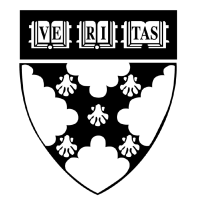 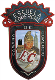 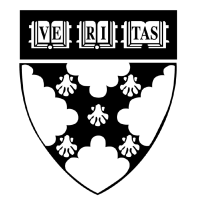 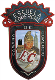  GUIA DE ESTUDIO PRIMER PARCIAL¿Cómo crear una presentación en blanco?¿Cómo crear una presentación utilizando plantillas?¿Cómo abrir presentaciones existentes en el equipo?¿Cómo guardar presentaciones?Guardar presentaciones con diferentes formatosGuardar presentaciones con contraseñasCerrar presentaciones Como mostrar archivos recientes ¿Cómo modificar las propiedades de las presentaciones?¿Cómo cambiar el nombre de usuario?¿Cómo imprimir documentos?¿Cómo imprimir presentaciones personalizadas?¿Cómo imprimir secciones de una presentación?¿Cómo agregar texto en el pie de página? ¿Cómo cambiar el número inicial en él numeración de diapositivas?¿Cómo remplazar fuentes?¿Cómo incrustar fuentes en las presentaciones?¿Cómo empaquetar presentaciones para CD?MATERIA Laboratorio de InformáticaGrupo: 83-ATEMA PROFESOR Ángel Ramírez Arévalo